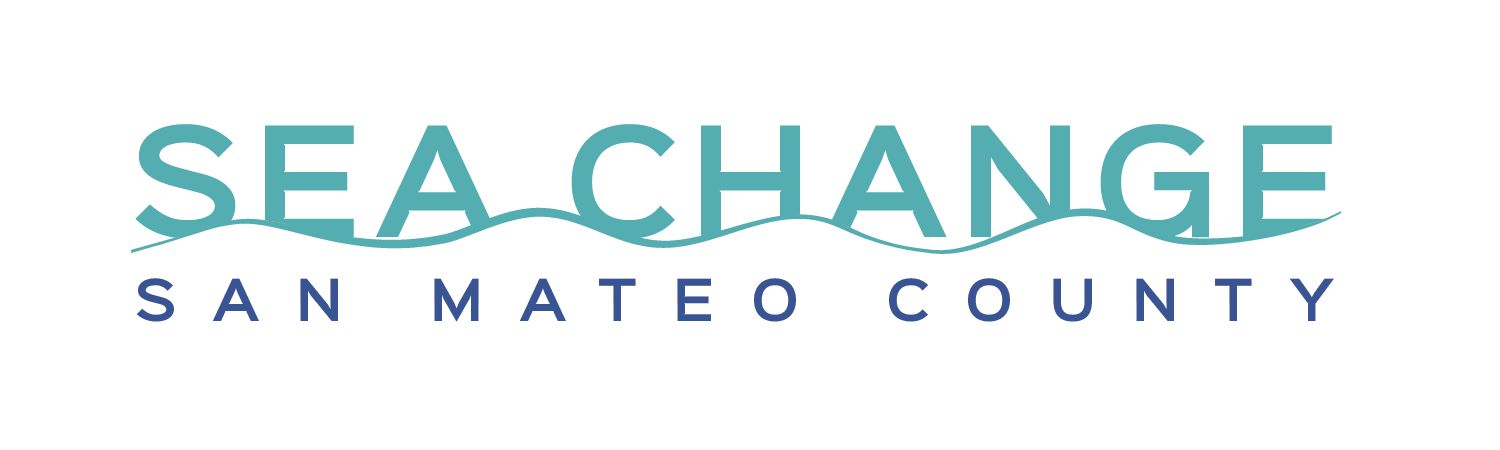 Want to get involved?Here are 6 things you can do: Join our SeaChange SMC Facebook Group to stay up to date on our program: www.facebook.com/groups/ SeaChangeSMC  Host of attend future Sea Change SMC community events to share sea level rise information in your community.  Participate in planning efforts in your community such as General Plans Local Coastal Programs and Climate Action Plans.  Opt up to 100% renewable energy with Peninsula Clean Energy: www.peninsulacleanenergy.com/opt-up/    Join a Community Emergency Response Team to help your neighborhood respond in a flood or emergency. https://smccacert.samariteam.com/  Participate in the CA King Tide Photo Initiative and take photos of areas that are flooded and post to CA King Tides Flickr page.  www.seachangesmc.comWant to get involved?Here are 6 things you can do: Join our SeaChange SMC Facebook Group to stay up to date on our program: www.facebook.com/groups/ SeaChangeSMC  Host of attend future Sea Change SMC community events to share sea level rise information in your community.  Participate in planning efforts in your community such as General Plans Local Coastal Programs and Climate Action Plans.  Opt up to 100% renewable energy with Peninsula Clean Energy: www.peninsulacleanenergy.com/opt-up/    Join a Community Emergency Response Team to help your neighborhood respond in a flood or emergency. https://smccacert.samariteam.com/  Participate in the CA King Tide Photo Initiative and take photos of areas that are flooded and post to CA King Tides Flickr page.  www.seachangesmc.comWant to get involved?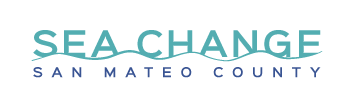 Here are 6 things you can do: Join our SeaChange SMC Facebook Group to stay up to date on our program: www.facebook.com/groups/ SeaChangeSMC  Host of attend future Sea Change SMC community events to share sea level rise information in your community.  Participate in planning efforts in your community such as General Plans Local Coastal Programs and Climate Action Plans.  Opt up to 100% renewable energy with Peninsula Clean Energy: www.peninsulacleanenergy.com/opt-up/    Join a Community Emergency Response Team to help your neighborhood respond in a flood or emergency. https://smccacert.samariteam.com/  Participate in the CA King Tide Photo Initiative and take photos of areas that are flooded and post to CA King Tides Flickr page. www.seachangesmc.com